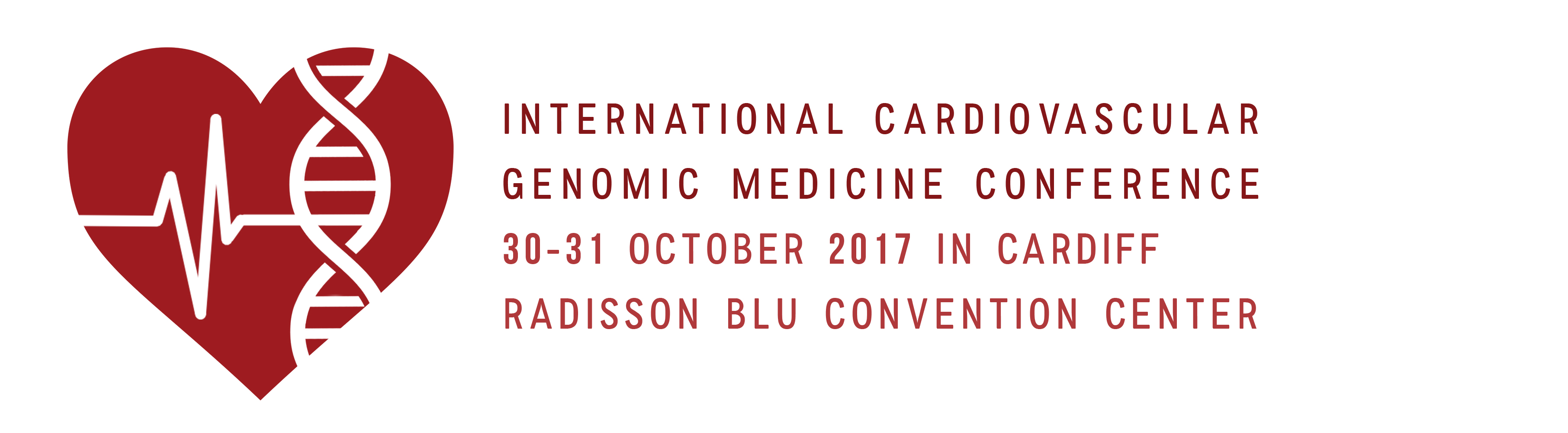 “International Cardiovascular Genomic Medicine Conference”30-31 October 2017, Cardiff, South Wales, UK‘From Genome Diagnosis to Therapy for Inherited Cardiovascular Conditions’Guidelines for Abstract submissionAll registered participants are encouraged to submit an abstract for oral or poster presentation. Please prepare the abstract on A4 size page as per format given below:Title of PresentationFull Name(s) with maximum 2 qualificationsMark * for the presenting personInstitute or Hospital affiliation (s)Disclaimer, if anyText: Maximum 200 wordsKey words:References (maximum 3)Please note It is essential for all Oral/Poster presenters to Register  with conference prior to making the presentationDeadline for Abstract submission 30 September 2017For all enquiries please contact - Professor Dhavendra Kumar, Chair- Scientific and Organising Committee; Tel. 0044 7766310291; email: kumard1@cf.ac.uk; dhavendra.kumar@southwales.ac.uk; genomicmedicine@yahoo.co.ukConference site:  http://www.genomicmedicine.org/event/international-cardiovascular-genomic-  medicine-conference/